Томская областьТомский районМуниципальное образование «Зональненское сельское поселение»ИНФОРМАЦИОННЫЙ БЮЛЛЕТЕНЬПериодическое официальное печатное издание, предназначенное для опубликованияправовых актов органов местного самоуправления Зональненского сельского поселенияи иной официальной информации                                                                                                                     Издается с 2005г.  п. Зональная Станция                                                                               № 572 от 10.06.2015ТОМСКАЯ ОБЛАСТЬТОМСКИЙ РАЙОНСОВЕТ  ЗОНАЛЬНЕНСКОГО  СЕЛЬСКОГО  ПОСЕЛЕНИЯРЕШЕНИЕ № 44п. Зональная станция						  	       «10» июня 2015 г.								          10-евнеочередное собрание  IV -ого созываО присвоении жилому образованиюнаименования – мегарайон «Южные ворота»Рассмотрев заявление ОАО «ТДСК» от 10.06.2015 года об утверждении наименования жилому образованию, состоящему из земельных участков с кадастровыми номерами:70:14:0300092:6999; 70:14:0300092:4071; 70:14:0300092:4072; 70:14:0300092:4070; 70:14:0300092:4073; 70:14:0300092:4222; 70:14:0300092:4234; 70:14:0300092:4066;70:14:0300092:4233; 70:14:0300092:4237; 70:14:0300092:4238; 70:14:0300092:4219; 70:14:0300092:4235; 70:14:0300092:4218; 70:14:0300092:5173; 70:14:0300092:513; 70:14:0300092:110; 70:14:0300092:352; 70:14:0300092:114; 70:14:0300092:119; 70:14:0300092:4069; 70:14:0300092:4221; 70:14:0300092:1591; 70:14:0300092:92; 70:14:0300092:4239; 70:14:0300092:5163; 70:14:0300092:5172; 70:14:0300092:5184; 70:14:0300092:5185; 70:14:0300092:5186; 70:14:0300092:5187; 70:14:0300092:5164; 70:14:0300092:5165; 70:14:0300092:5166; 70:14:0300092:5168; 70:14:0300092:5174; 70:14:0300092:5167; 70:14:0300092:5175; 70:14:0300092:5183; 70:14:0300092:5169; 70:14:0300092:5176;70:14:0300092:5177; 70:14:0300092:5170; 70:14:0300092:5180; 70:14:0300092:5181; 70:14:0300092:5182; 70:14:0300092:5171; 70:14:0300092:5178; 70:14:0300092:5179; 70:14:0300092:4067; 70:14:0300092:4074; 70:14:0300092:4075; 70:14:0300092:4076; 70:14:0300092:4077;70:14:0300092:4089; 70:14:0300092:4088; 70:14:0300092:4087; 70:14:0300092:4086; 70:14:0300092:4085; 70:14:0300092:4084; 70:14:0300092:4083; 70:14:0300092:4082; 70:14:0300092:4081; 70:14:0300092:4080; 70:14:0300092:4079; 70:14:0300092:4078; 70:14:0300092:4090;70:14:0300092:4091; 70:14:0300092:5978; 70:14:0300092:5979; 70:14:0300092:1637; 70:14:0300092:1638; 70:14:0300092:1636; 70:14:0300092:1635; 70:14:0300092:97; 70:14:0300092:96; 70:14:0300092:95; 70:14:0300092:94; 70:14:0300092:93; 70:14:0300092:1590;70:14:0300092:85; 70:14:0300092:4229; 70:14:0300092:4227; 70:14:0300092:4217; 70:14:0300092:4216; 70:14:0300092:4228; 70:14:0300092:4242; 4241; 70:14:0300092:4240; 70:14:0300092:4230; 70:14:0300092:4231; 70:14:0300092:4226; 70:14:0300092:4224; 70:14:0300092:4223;70:14:0300092:4225; 70:14:0300092:4220; 70:14:0300092:121; 70:14:0300092:4068; 70:14:0300092:4232; 70:14:0300092:4236; 70:14:0300092:6998; 70:14:0300092:7001; 70:14:0300092:7279; 70:14:0300092:7002; 70:14:0300092:7004; 70:14:0300092:8128; 70:14:0300092:7283;70:14:0300092:7284; 70:14:0300092:7281; 70:14:0300092:6989; 70:14:0300092:8199; 70:14:0300092:8200; 70:14:0300092:7000; 70:14:0300092:7280; 70:14:0300092:7003; 70:14:0300092:7285; 70:14:0300092:6994; 70:14:0300092:7282; 70:14:0300092:6990; 70:14:0300092:6992; 70:14:0300092:6991; 70:14:0300092:7287; 70:14:0300092:8132; 70:14:0300092:8129; 70:14:0300092:8130; 70:14:0300092:8131; 70:14:0300092:7286;, и принадлежащих ОАО «ТДСК» на праве собственности, руководствуясь п. 19, ст. 4 Устава Зональненского сельского поселенияСОВЕТ ЗОНАЛЬНЕНСКОГО СЕЛЬСКОГО ПОСЕЛЕНИЯ РЕШИЛ:Присвоить жилому образованию (схема расположения – приложение №1), проектируемому на земельных участках принадлежащих ОАО «ТДСК» в п. Зональная Станция, Томского района на праве собственности -  наименование мегарайон «Южные ворота».Направить настоящее решение Главе Зональненского сельского поселения для подписания, опубликования в печатном средстве массовой информации официального издания «Информационный бюллетень Зональненского сельского поселения» и обнародования на официальном информационном сайте Зональненского сельского поселения в сети «Интернет» (адрес сайта http://www.admzsp. ru), а так же для размещения информации в государственном адресном реестре.Контроль за исполнением настоящего решения возложить на  Председателя Совета Зональненского сельского поселения Королева Евгения Станиславовича.Председатель Совета Зональненского			сельского поселения     								 Е.С. Королев	 Глава поселения             (Глава Администрации)    								      Е.В. ГусевПриложение №1Решение Совета № 42 от 10.06.2015Схема расположения мегарайона «Южные ворота»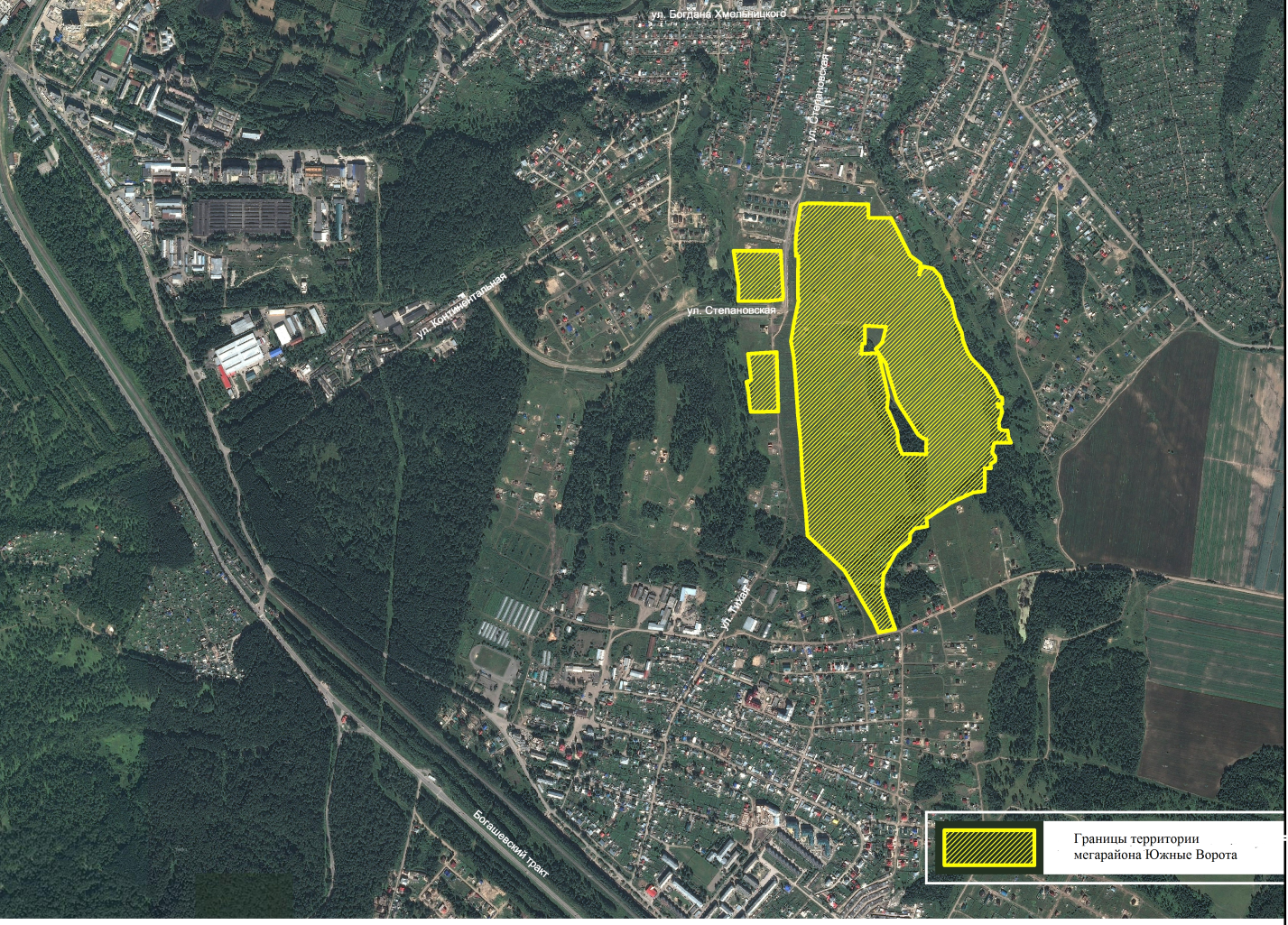 